Расписание для 2 класса на 15.05.20гКлассный руководитель: Вербина Т. А.Пятница 15 маяПятница 15 маяПятница 15 маяПятница 15 маяПятница 15 мая№n/nПредметМатериал урокаСтр. учеб-каПримечание  1.Литературное чтениеШарь Перро «Кот в сапогах»Пояснения к выполнению заданий. 1. Дочитать сказку «Кот в сапогах».2. Записать на телефон и отправить отрывок сказки со слов: Тем временем король, проезжая мимо… и до конца сказки.3. Записывайте на диктофон в телефоне, а потом отсылайте. Можно и видео.4. Запишите в тетрадь по литературному чтению вопросы, которые вы можете задать по содержанию сказки. Придумать 10 вопросов.  Сфотографировать работу и отправить.стр. 189 - 193Фото, видео или аудио ответ направить на номер в WhatsApp: 8 928-155-92-71 или эл.почту – 
verbina2015@mail.ru 2.Русский языкЧасти речи ихразличие. Разбор слова как части речиПояснения к выполнению заданий.1. Минутка чистописание: гл, ча, их (написать три строчки)2. Выполнить упр. 212 стр. 124 (по заданию учебника, письменно отвечаем на вопросы) Например:1. Имя прилагательное отвечает на вопрос (какой?) красный.2. Имя прилагательное красный обозначает предмет.3. Имя прилагательное красный связан с именем существительным гребень.4. Имя прилагательное красный употреблено в форме единственного числа.Имя прилагательное красный не брать!!!Письменные работы сфотографировать и отправить.стр. 124Фото ответ направить на номер в WhatsApp: 8 928-155-92-71 или эл.почту – 
verbina2015@mail.ru3.Окружающий мирВпереди летоПояснения к выполнению заданий.1. Внимательно прочитайте текст  на стр. 130 - 133. стр.130 - 1334.МузыкаПрирода и музыка. Печаль моя светла1. Слушать музыку природы.стр. 120 -1235ФизкультураВыполнять упражнения самостоятельно, ежедневно в течение недели. Каждое упражнение 8-10 раз.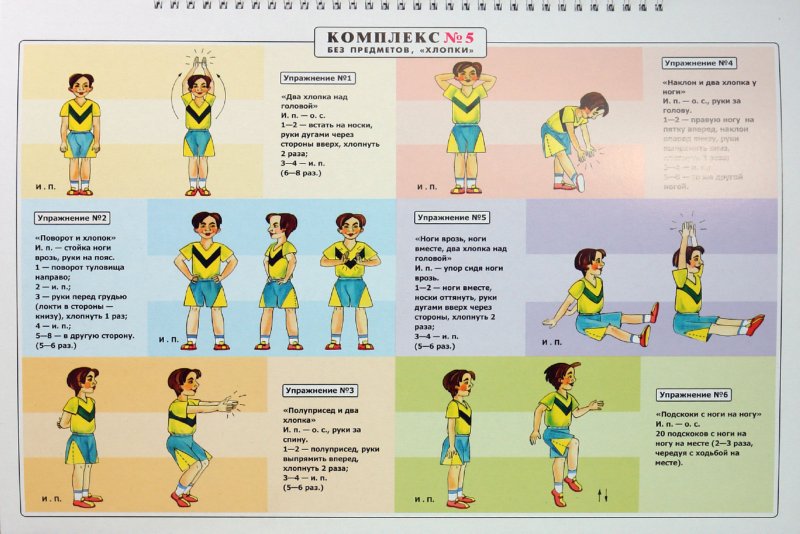 Выполненные задания вы можете направить на номер в WhatsApp: 89281231406; или эл.почту–dmitry.aks.1@yandex.ru